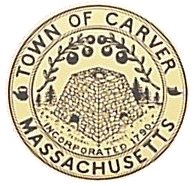 Cranberry Land USACarver Conservation Commission7:00 P.M. – MEETING ROOM #1Town Hall, 108 Main Street					Telephone:  508-866-3482Carver MA 02330					                        Fax:  508-866-3430PUBLIC MEETING NOTICEPOSTED IN ACCORDANCE WITH THE PROVISIONS OF M.G.L. CHAPTER 30A SECTION 20 AMENDEDLOCATION OF MEETING:  MEETING ROOM #1 – CARVER TOWN HALL, CARVER MA 02330AGENDA for JUNE 7, 2017AUTHORIZED PERSON - JIM NAUEN, CHAIRORDER OF BUSINESSACTION, DISCUSSION, AND POSSIBLE VOTESThe Commission Chairman reasonably anticipates the following matters will be discussed at this meeting:APPOINTMENTSAppointment with Pine Ridge residents regarding maintenance of the Pine Ridge BogBUSINESS:Cole Property Site Visit with MA Audubon on June 20, 2017 at 11:00Letter to abuttors regarding the ATV’s on the Cole PropertyPossible Land Donation off Indian StreetMINUTES:  To be read and approved for May 17, 2017.COC REQUESTS:Crow’s Nest Road, Lot 7 – DEP# SE126 – 333.NEW HEARINGS7:15 – 1 Crow’s Nest Road – DEP# SE126-546                                                         NOINotice is hereby given, in accordance with the Massachusetts Wetlands Protection Act (M.G.L. Chapter 131, Section 40) and the Carver Wetlands Protection Bylaw, that a public hearing will be held at 7:15 p.m. on Wednesday, June 7, 2017 in Meeting Room 1 at the Carver Town Hall to hear the Notice of Intent (NOI); submitted by the Applicant, Kevin Perkins; for the proposed construction of a single family dwelling, with associated driveway, septic system, grading and utilities.   The work will occur within 100 feet of an isolated vegetated wetland (drainage basin/easement). The proposed work is outside the 65-foot buffer protected under the Carver Wetlands Protection By-law.  The project is located at 1 Crows Nest Road, Carver, MA, Map 122, Lot 34.  All interested parties are invited to attend.7:30 – 7 Pleasant Street                                                                                               RDANotice is hereby given, in accordance with the Massachusetts Wetlands Protection Act (M.G.L. Chapter 131, Section 40) and the Carver Wetlands Protection Bylaw, that a public hearing will be held at 7:30 p.m. on Wednesday, June 7, 2017, in Meeting Room 1 at the Carver Town Hall to hear the Request for Determination of Applicability (RDA) filed by James DiCarli to determine: (a) whether the areas depicted on plan (s) and/or map (s) referenced are areas subject to jurisdiction of the Wetlands Protection Act; (c) whether the proposed work is subject to the Wetlands Protection Act and (d) whether the area and/or work depicted on referenced plan (s) is subject to the jurisdiction of any municipal wetlands ordinance or bylaw of the Town of Carver.  The project is located at 7 Pleasant Street, Carver, MA, Map 30, Lot 5-BEN-R.  All interested parties are invited to attend.CONTINUED HEARINGS26 Gate Street – DEP# SE126-545                                                                             NOINotice is hereby given, in accordance with the Massachusetts Wetlands Protection Act (M.G.L. Chapter 131, Section 40) and the Carver Wetlands Protection Bylaw, that a public hearing will be held at 7:15 p.m. on Wednesday, May 17, 2017 in Meeting Room 1 at the Carver Town Hall to hear the after-the-fact Notice of Intent submitted by Mr. Bob Belbin for the installation of a swimming pool and shed.  The proposed structures; which are within the 100 foot buffer zone to resource area bordering vegetated wetland (cranberry bog) and outside the 200-foot riverfront area to Doten Brook; have had no adverse impact on the resource areas  The project is located at 26 Gate Street, Carver, MA, Map 19, Lot 16-A-1.  All interested parties are invited to attend. All interested parties are invited to attend. Copies of all plans, filings, and pertinent documents are available at the Conservation Commission Office.26 Gate Street – DEP# SE126-543                                                                                      NOINotice is hereby given, in accordance with the Massachusetts Wetlands Protection Act (M.G.L. Chapter 131, Section 40) and the Carver Wetlands Protection Bylaw, that a public hearing will be held at 7:15 p.m. on Wednesday, March 15, 2017 in Meeting Room 1 at the Carver Town Hall to hear the Notice of Intent submitted by Mr. Bob Belbin for improvements to the existing single family home; including: the replacement of the deteriorating driveway, with a drain/drywell; boulders to be installed along the upper slope of the driveway; second floor addition onto the existing house; replacement and addition of the side porch; replacement of grass from the side/back of the house; and removal of a tree for safety reasons.  The proposed activities are within the 100-foot and 65-foot buffer zone to resource area bordering vegetated wetland (cranberry bog), but are outside the 200-foot riverfront area to Doten Brook.  The work will require a variance from the Carver Wetlands Protection Bylaw for the work within the 65-foot buffer.  The project is located at 26 Gate Street, Carver, MA, Map 19, Lot 16-A-1.  All interested parties are invited to attend. Copies of all plans, filings, and pertinent documents are available at the Conservation Commission Office.Any topics not reasonably anticipated by the Chairman 48 hours in advance of the posting of this Agenda